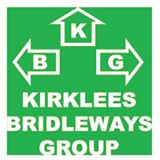 KIRKLEES BRIDLEWAYS GROUPMEMBERSHIP FORM (1st January 2018 to 31st December)Name:Address:Post Code:Telephone Number:Mobile:E-mail address:Individual membership = £5.00Family membership = £10.00Please make cheques payable to: Kirklees Bridleways Group And send with completed membership form to:9 Orchard Close. Meltham. HD9 4EGOr by BACS to: HSBC - Kirklees Bridleways GroupAccount No: 64248082 Sort Code: 40 25 10Email or send your membership form to the address above or email to kirkleesbridlewaysgroup@gmail.comUsing your personal information  Personal information that you supply to us will only be used by our secretary to carry out the work for Kirklees Bridleways GroupWe take data protection seriously. We never share data with third parties and all data is processed and kept on secure servers within the EEA. We only keep your data for as long as is necessary, in order to comply with our internal processes and any legal obligations. You have the right to request a copy of your personal data at any time, and we will ensure that it is kept up to date and secure. You can do this by emailing dataprotection@bhs.org.uk.  To see our full Privacy Notice, or if you need any further information, please write to us at; Abbey Park, Stareton, Kenilworth, CV8 2XZ or go to: http://www.bhs.org.uk/privacy 